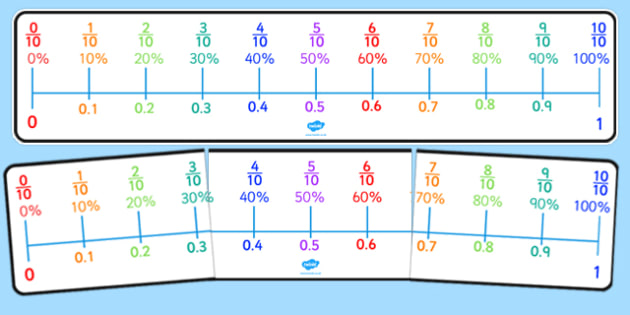 Use the number line to answer these questions.Write each of these decimals as a percentage:0.4		b.  0.5		c.  0.25		d.  0.8		e.  0.6540%	50%		25%		80%		65%Write each of these percentages as a decimal:10%	b.  70%		c.  90%		d.  33%		e.  45%	0.7		0.9		0.33		0.45Find four matching pairs.What could match the odd one out?Write these in order of size, starting with the smallest.50%, 0.4, 25%, 0.7, 10%10%, 25%, 0.4, 50%, 0.7Write these in order of size, starting with the largest.33%, 0.42, 0.27, 55%, 0.560.56, 55%, 0.42, 33%, 0.27Circle the greater:35%		0.330.49		60%0.79		0.80.5		=	50%